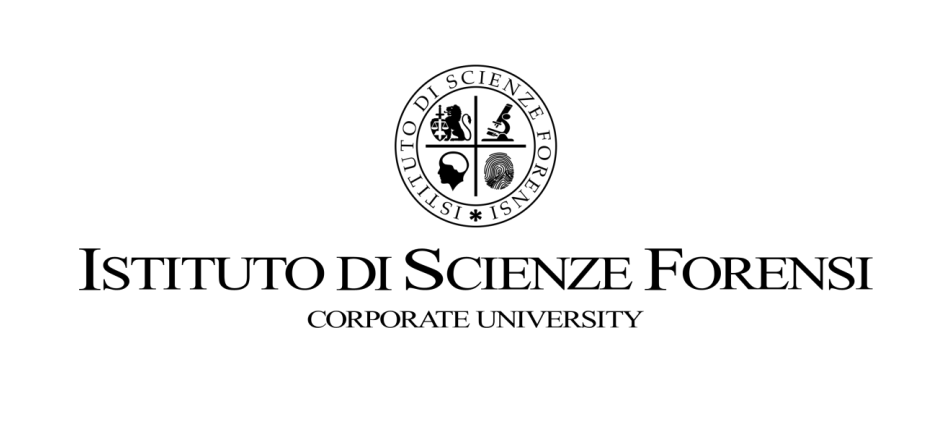 Corso Triennale di CriminalisticaTitolo della tesiRelatore: Chiar.mo Prof. Nome e CognomeCorrelatore: (se non c’è un correlatore cancellare tutta la riga)Nome e Cognome completiMatricola: ANNO ACCADEMICO 20 __ /20 __Stampare su Tesi24www.tesi24.itCompilare la copertina con tutti i dati relativi a:Titolo della tesiNome e cognome del relatoreNome e cognome dell’autore della tesiNumero di matricolaAnno Accademico (quello in cui si consegue il Diploma)Il font e la dimensione dei caratteri sono da lasciare invariati.Istruzioni per creazione sul sito Tesi241) Tesi opzione SOLO FRONTE2) Copertina Le RIGIDE TOP3) Tipo di rivestimento SIMILPELLE CUOIO4) Colore copertina BLU5) Colore stampa frontespizio ARGENTO METALLIZZATO6) Tipo carta interna Naturale STANDARD - 80gr.7) Quantità minima 2 (una per ISF e una per l’allievo)Nella pagina seguente: linee guida per il layout della tesi.Linee guida per il layout della tesiLa tesi deve avere una sua leggibilità. Si consiglia per questo di usareun’interlinea sufficientemente ampia (1,5 punti);un carattere del testo facile da leggere (per esempio Times 12);lo stampatello minuscolo per i titoli dei capitoli e dei paragrafi. Mai usare il maiuscolo né sottolinearli;per i titoli dei paragrafi un carattere “grassetto” (per esempio Times 12);per i titoli dei capitoli un carattere più grande e “grassetto” (per esempio Times 14);il “grassetto” per evidenziare uno o più termini. Non scriverli in stampatello maiuscolo né sottolinearli. Si può usare il “grassetto”, se necessario, ma senza esagerare;un margine abbastanza ampio, ma non eccessivo (in genere, quelli proposti automaticamente dai programmi di scrittura vanno bene);un rientro ad ogni nuovo paragrafo di testo;l’apposita funzione di Word per gli elenchi puntati e numerati; un carattere più piccolo (es. Times 10) e con un’interlinea minore (in genere singola) per le note a piè di pagina.Inoltre,per le citazioni degli autori, non usare le note a piè di pagina se non strettamente necessario, altrimenti si rischia di riempire troppo il piè di pagina di note. L’autore o gli autori vanno citati con la parentesi e l’anno di pubblicazione. Es. …i neuroni specchio sono neuroni che si trovano nella corteccia motoria della scimmia (Rizzolatti et al., 1992);nella versione finale della tesi, il testo dovrà essere giustificato a destra e a sinistra in modo che le linee abbiano tutte la stessa lunghezza (come in un libro);al termine, si consiglia di effettuare la revisione del testo (funzione di Word “Controlla documento”) per individuare eventuali errori di ortografia e grammatica. Il numero di pagine della tesi deve essere compreso tra un minimo di 30 pagine a un massimo di 40 pagine (per pagina si intendono le facciate), escluse le pagine dedicate all’indice e alla bibliografia.